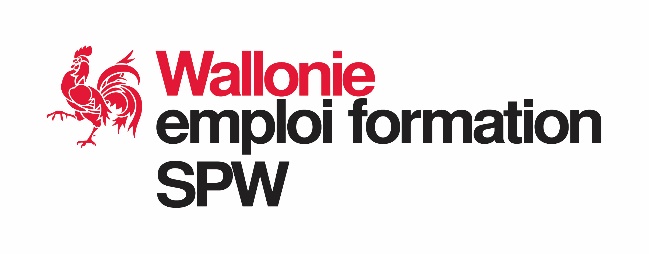 
RAPPORT D'ACTIVITÉS
POUR L'ANNÉE 2021Dans le cadre du Décret du 15 juillet 2008 relatif aux structures d’accompagnement à l’autocréation d’emploi (S.A.A.C.E.)A renvoyer pour le 31 janvier 2022 au plus tard aux adresses suivantes :Geoffrey LECOMTE – 081/33.43.44 – Courriel : geoffrey.lecomte@spw.wallonie.be Isabelle THOMAS – 081/33.42.78 – Courriel : isabelle.thomas@spw.wallonie.be Service public de WallonieSPW EER - Direction de l'Emploi et des Permis de travailLe rapport d'activités résulte d'une obligation définie par le décret du 15 juillet 2008.Description de l'organismeDénomination :N°BCE :Adresse du siège social :Tél. :Télécopie :Courriel :Président :Directeur :Antenne(s) décentralisée(s)  (ajoutez autant de ligne que nécessaire) :Rue :						N° :				Boîte :	
Code Postal :					Localité :		
N° Tél. :						N° télécopie :			Courriel : 
Personne à contacter dans le cadre du rapport d’activités :Nom :	Prénom :	
N° Tél. :	N° télécopie :		
Courriel : Numéro du compte financier :Titulaire du compte :Site internet :Le personnel (équipe d’accompagnement interne à la S.A.A.C.E.) 1.1. Quels ont été les mouvements du personnel au cours de l’année concernée ?Veuillez nous communiquer la liste de l’entièreté du personnel présent au cours de l’année concernée (et non une photo au 31 décembre). Pour ce faire, veuillez compléter l’annexe 1 « Personnel » dans le fichier Excel joint.Veuillez également nous communiquer l’organigramme en annexe 2.1.2. Veuillez nous communiquer le programme de formation du personnelVeuillez compléter l’annexe 3 « Formation du personnel » du fichier Excel joint. Moyens matériels2.1. Quels sont les investissements réalisés pour votre fonctionnement en lien avec l’objectif ? Veuillez compléter l’annexe 4 « Moyens matériels » du fichier Excel.Volume d’activités :3.1. Accueil (information individuelle ou collective sur les services de la SAACE à toute personne intéressée par la création de son entreprise) : ! Faites attention aux possible doublons qui pourraient se produire si une personne se présente à la fois via un outil en ligne/web et également en séance d’informations ! Une personne n’est comptée qu’une fois !Commentaire éventuel : 3.2. Diagnostic (clarification du projet, définition d’un plan de travail et mobilisation des ressources techniques) :* nombre d’heures des conseillers uniquementCommentaire éventuel :3.3. Accompagnement Pré-création dont repreneuriat (analyse du marché, définition de la stratégie, établissement du plan de démarrage opérationnel, mobilisation des financements) et Mise en situation réelle (test du projet en grandeur réelle) :Liste des projets des personnes accompagnées par la S.A.A.C.E. : veuillez compléter l’annexe 5 « Fichier PP – Précréation » du fichier Excel joint. Nombre de projets testés en grandeur réelle : Liste des entrepreneurs mis en situation réelle : veuillez compléter l’annexe 6 « Fichier PP – Essai » du fichier Excel. 3.4. Airbag3.5. SortiesNombre d’emplois salariés créés par les personnes accompagnées :Veuillez également compléter l’annexe 7 « Fichier PP - Entreprises créées » dans le fichier Excel joint.  3.5.1. Reprise d’entreprise :Nombre d’entrepreneurs ayant repris une entreprise :Veuillez compléter l’annexe 8 « Fichier PP – Entreprises reprises » dans le fichier Excel. Nombre d’emplois salariés maintenus :Nombre d’emplois salariés créés : 3.5.2. Cellules de reconversion :Nombre d’entreprises créées ou reprises (voir annexes 7 et 8 dans le fichier Excel) :3.5.3. Orientation vers d’autres organismes, reprise de formation :3.6. Pérennisation et développement (suivi de la mise en œuvre) et post-créationNombre de projets accompagnés en post-création :Nombre d’entreprises toujours actives parmi celles créées en 2020 (viabilité économique après 1 an de fonctionnement (année n-1 du rapport) :Taux de survie = Nombre d’entreprises créées en 2020 et encore existantes en 2021/nombre d’entreprises créées en 2020Nombre d’entreprises toujours actives parmi celles créées en 2018 (viabilité économique après 3 ans de fonctionnement) :Taux de survie = Nombre d’entreprises créées en 2018 et encore existantes en 2021/nombre d’entreprises créées en 2018Nombre d’entreprises toujours actives parmi celles créées en 2016 (viabilité économique après 5 ans de fonctionnement) :Taux de survie = Nombre d’entreprises créées en 2016 et encore existantes en 2021/nombre d’entreprises créées en 2016Synergie et partenariat :4.1. Partenariats en coursVeuillez compléter le 1er tableau de l’annexe 9 « Partenariats » du fichier Excel joint.4.2. Partenariats clôturés Veuillez compléter le 2ème tableau de l’annexe 9 « Partenariats » du fichier Excel.4.3. Composition du Comité de validationVeuillez compléter l’annexe 10 « Comité de validation » dans le fichier Excel.Actions de la S.A.A.C.E. pour s’adapter à son environnement Quelle est la stratégie de la S.A.A.C.E. pour :5.1. S’adapter à l’évolution du marché du travail et au développement des nouvelles technologies au cours de l’exercice écoulé ?5.2. S’adapter à l’évolution des législations sociale et fiscale au cours de l’exercice écoulé ?5.3. Pour s’inscrire dans une politique de diversité (genre, âge, handicap, origine) ?Pour chacune des sous-sections suivantes, veuillez nous fournir un graphique (sous la forme de votre choix) montrant la répartition du nombre de personnes accompagnées sur base des catégories qui vous sont proposées. 5.3.1. Genre (h/f/x)Hommes (h)Femmes (f)Neutre (x) 5.3.2. Âge < 25 ans25-35 ans36-45 ans46-55ans> 55 ans 5.3.3. OrigineBelgique – Union européenne – Hors Union européenne5.3.4. Situation socialeCCI - DE non indemnisé - DEI de + de 24 mois, DE CPAS, DE handicap, salarié, indépendant5.3.5. Niveau d’étudesSans diplôme – CEB – CESI – CESS – Bachelier – Master/Licence5.4. Accompagner des projets en développement durable ?Faits marquants (facultatif)Veuillez mentionner ici les difficultés et faits marquants au sein de la S.A.A.C.E. au cours de l’année concernée.7. Satisfaction des porteurs de projet et des partenaires7.1. Enquête de satisfactionDans les points ci-dessous, veuillez tout d’abord décrire et expliquer les différentes provenances de vos échantillons (porteurs de projet/organismes partenaires sondés) et les sujets abordés en vue de mieux circonscrire leurs attentes, leurs besoins, leurs motifs de satisfaction/d’insatisfaction. Reprenez ensuite sous forme de synthèse les principales conclusions tirées de ces enquêtes et leurs éventuelles répercussions dans l’activité quotidienne de la S.A.A.C.E.   Porteurs de projet/organismes partenaires sondés par la S.A.A.C.E. pour mener l’enquête de satisfaction :Thème(s) sélectionné(s) :Résultats :Impact de la prise en compte des résultats des enquêtes de satisfaction dans les actions de la S.A.A.C.E. :   ACCUEILINDIVIDUELCOLLECTIFTOTALNombre de personnes accueillies physiquement0Nombre de personnes accueillies via outil web spécifique0TOTAL000DIAGNOSTICTOTALNombre de personnes diagnostiquéesNombre de rendez-vous- dont nombre de rendez-vous individuels- dont nombre de rendez-vous collectifsNombres d'heures*TYPE D'ACCOMPAGNEMENT PRECREATION EN 2020 ET EN 2021PRECREATION EN 2021PRECREATION + TEST EN 2021PRECREATION EN 2020 ET TEST EN 2021TEST EN 2020 ET EN 2021TOTALNombre de personnes accompagnées (art. 3 p. 2 décret 15/07)0- dont nombre de personnes arrivées avec un statut Tremplin indépendant0- dont nombre de personnes issues de cellules de reconversion0TYPE D'ACCOMPAGNEMENTNOMBRE D'ATTESTATIONS FAVORABLESNOMBRE D'ATTESTATIONS DEFAVORABLESTOTALNombre d'accompagnements courts*0Nombre d'accompagnements longs/classiques0Nombre total d'Airbag introduits auprès du Forem000* un accompagnement court est un accompagnement où la SAACE suit la personne uniquement afin de valider son dossier Airbag (plan d'affaires,…) sans qu'il n'y ait eu d'accompagnement en SAACE auparavant (précréation et/ou test)** un accompagnement long/classique est un accompagnement où la SAACE accompagne la personne dans la validation de son dossier Airbag et que la personne a déjà eu un accompagnement par la SAACE auparavant (précréation et/ou test)SORTIESTOTALTOTAL / SECTEURTOTAL / SECTEURTOTAL / SECTEURTOTAL / SECTEURTOTAL / SECTEURTOTAL / SECTEURTOTAL / SECTEURTOTAL / SECTEURTOTAL / SECTEURSORTIESTOTALAgricultureArtisanatCommerce de détail Commerce de grosCultureHorecaServices à la personneServices & Conseils aux entreprisesConstructionNombre de porteurs de projet devenus indépendants à titre principal- dont nombre de créations d'entreprise (Nouveau numéro BCE)- dont nombre de reprises d'entreprise- dont nombre d'entreprises développées (Numéro BCE existant à l'entrée)Nombre de porteurs de projet devenus indépendants à titre complémentaire- dont nombre de créations d'entreprise (Nouveau numéro BCE)- dont nombre de création via Tremplin Indépendant- dont nombre de reprises d'entreprise- dont nombre d'entreprises développées (Numéro BCE existant à l'entrée)Autres sorties positives- dont nombre de porteurs de projet qui développent leur activité via une coopérative d'emploi (DIES,  …)- dont nombre de porteurs de projet qui développent leur activité via SMART- dont nombre de personnes qui retrouvent un emploi salarié- dont nombre de personnes qui démarrent une formation- dont nombre de personnes qui abandonnent leur projet non-mature (démotivation positive)Autres (à détailler)Opérateur de formation ou d’insertion vers lequel le porteur de projet a été orienté 